STANDARD OPERATING PROCEDURES (SOP)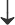 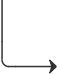 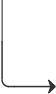 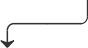 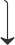 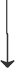 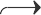 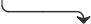 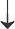 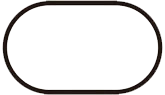 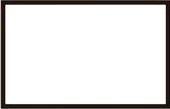 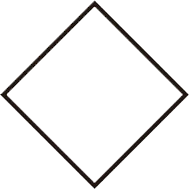 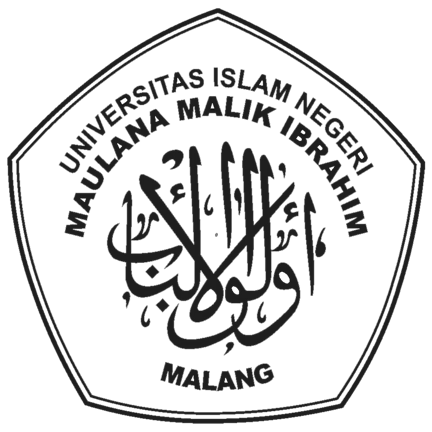 KEMENTERIAN AGAMASTANDARD OPERATING PROCEDURES (SOP)JURUSAN BIOLOGINomor SOPUIN-QA/PM/09/03KEMENTERIAN AGAMASTANDARD OPERATING PROCEDURES (SOP)JURUSAN BIOLOGITanggal Pembuatan02-01-2014KEMENTERIAN AGAMASTANDARD OPERATING PROCEDURES (SOP)JURUSAN BIOLOGITanggal Revisi  Agustus 2019KEMENTERIAN AGAMASTANDARD OPERATING PROCEDURES (SOP)JURUSAN BIOLOGITanggal Efektif Agustus 2019KEMENTERIAN AGAMASTANDARD OPERATING PROCEDURES (SOP)JURUSAN BIOLOGIDisahkan OlehDr. drh. Bayyinatul Muchtaromah, M.SiKEMENTERIAN AGAMASTANDARD OPERATING PROCEDURES (SOP)JURUSAN BIOLOGINama SOPEVALUASI KINERJA DOSENDasar HukumKualifikasi Pelaksana1. Pedoman Akademik, RENSTRA Jurusan1. Dekan Fakultas Sains dan Teknologi UIN Malang, Pembantu Dekan, Bidang Akademik, Pembina Mata Kuliah, Tata Usaha, Tim Survey Evaluasi Kinerja DosenKeterkaitanPeralatan / Perlengkapan1. KBM, Perwalian, UTS dan UAS, Peninjauan Revisi dan Pengembangan Kurikulum, PKL, Skripsi, Praktikum, Perkuliahan, Penelitian1. ATK, LCD, KomputerPeringatanPencatatan dan Pendataan1. Evaluasi kinerja dosen pembina matakuliah dilakukan berdasarkan hasil monitoring kepuasan mahasiswa terhadap kinerja dosen dalam pembelajaran, dan tingkat kehadiran dosen dalam pembelajran di Fakultas Sains &Teknologi yaitu dosen tetap dan dosen luar biasa Ketentuan pembagian Pembinaan matakuliah diatur dalam SK Dekan tentang Dosen Pembina Matakuliah (PMFSEKD01) yang disesuaikan dengan kurikulum yang diterapkan pada semester berlangsung berdasar kompetensi masingmasing DPM